’80erne tur/retur en tretrinsraket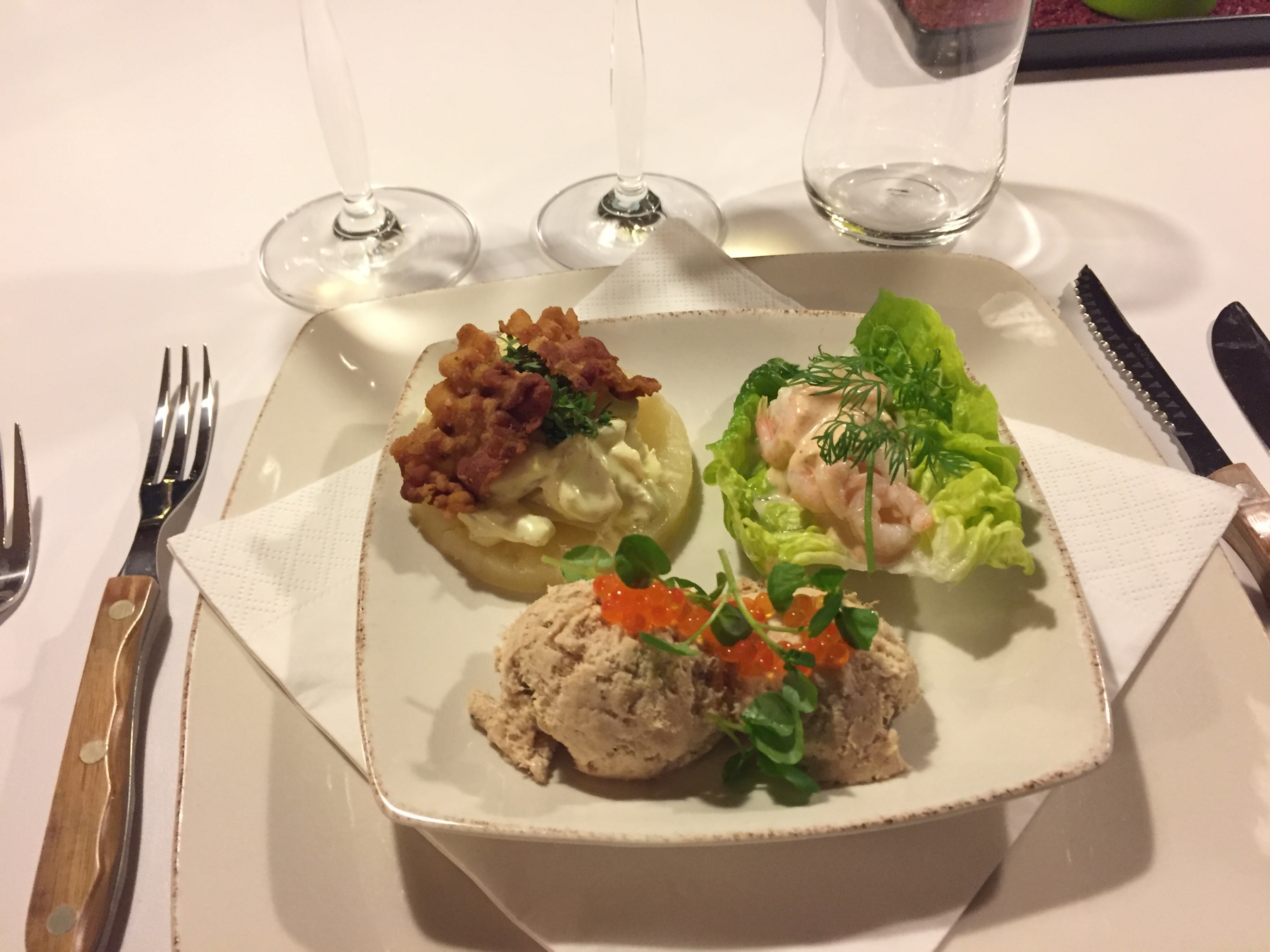 Dato:	28-10-2018Vin serveret til: Bodegas Salentein, Barrel Selection, Chardonnay, 2013 HovedingredienserHønsesalat300 gr Hønsekød, kogt½ ds. Aspargessnitter½ glas Champignon i skiver1,5 dl Mayonnaise1 dl Creme fraiche 18 %0,25 tsk. Sukker0,5 tsk. Karry5 Ananasskiver1 bakke karse1 pk. Bacon, slicedSaltPeberHovedingredienserTunmousse2 ds. Tun i olie200 gr. blødt smør1 dl Creme fraiche 18 %1 tsk. friskpresset citronsaft½ tsk. groft salt1 glas ørred kaviarPeber BrøndkarseTilberedningVandet hældes fra asparges og champignon og drypper af. Hønsekødet skæres i tern.Dressing: Mayonaise, sukker, salt, peber og karry røres sammen og der tilsættes creme fraiche.Asparges, champignon og hønsekød vendes i dressingen, og den stilles koldt indtil servering.Bacon steges sprødt og lægges på fedtsugende papir.Anretning: Hønsesalaten anrettes på ananasringen, bacon lægges på og der pyntes med karse.TilberedningHæld olien fra tunen og kom den i en skål. Findel tunen med en gaffel og tilsæt smør, cremefraiche, citronsaft, salt og peber. Rør det hele sammen, smag tunmoussen til og kom moussen i form eller skål. Stil den tildækket i køleskabet i mindst 6 timer. Kan med fordel laves dagen i forvejen.Anretning: Tunmoussen ”skrabes” med en spiseske og pyntes med kaviar og brøndkarse.HovedingredienserRejecocktail1 bøtte rejer1 hjertesalat100 gr Mayonnaise1,5 dl Creme fraiche 18 %1 fed Hvidløg½ lille løg2 spsk. tomatpure1 knivspids chili1 tsk. PaprikaFriskpresset citronsaftSalt PeberDildTilberedningRør mayonnaise og creme fraiche sammen.Pil og pres hvidløget. Hak løget meget fint. Rør løg, hvidløg og tomatpure i mayonnaise blandingen.Smag dressingen til med chili, paprika, citronsaft, salt og peber.Anretning:  På de skyllede salatblade lægges en lille portion dressing og rejer anrettes ovenpå. Ovenpå rejerne lægges endnu lidt dressing og der afsluttes med en tot dild.Serveres med flutes.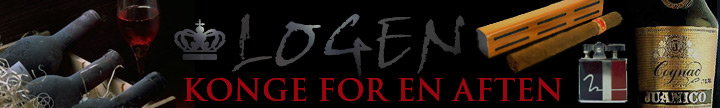 